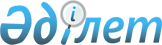 О внесении изменения и дополнения в постановление Правительства Республики Казахстан от 26 марта 1999 года № 308Постановление Правительства Республики Казахстан от 21 сентября 1999 года № 1429

      Правительство Республики Казахстан постановляет: 

      1. Внести в постановление Правительства Республики Казахстан от 26 марта 1999 года № 308 P990308_ "Отдельные вопросы некоторых акционерных обществ" (САПП Республики Казахстан, 1999 г., № 10, ст. 92) следующие изменение и дополнение: 

      в подпункте 2: 

      дополнить абзацами четвертым, пятым следующего содержания: 

      "Калкабаев Ержан Шойбекович - вице-Министр транспорта, коммуникаций и туризма Республики Казахстан, председатель; 

      Тойбазаров Бауржан Сайфуллаевич - первый заместитель Председателя Комитета государственного имущества и приватизации Министерства финансов Республики Казахстан"; 

      строки: 

      "Кузутбаева Ажар Килмбековна - вице-Министр транспорта, коммуникаций и туризма Республики Казахстан, председатель; 

      Доминов Евгений Евгеньевич - заместитель директора Департамента государственного имущества и приватизации Министерства финансов Республики Казахстан" исключить. 

      2. Настоящее постановление вступает в силу со дня подписания. 

 

     Премьер-Министр  Республики Казахстан      

     (Специалисты: Склярова И.В.,                   Кушенова Д.С.)
					© 2012. РГП на ПХВ «Институт законодательства и правовой информации Республики Казахстан» Министерства юстиции Республики Казахстан
				